The Pastor’s PonderingsBecause of the Lord’s great love we are not consumed, for his compassions never fail. They are new every morning; great is your faithfulness. ~ Lamentations 3:22-23April was a challenging month for me.  In addition to the business of Lent and Holy Week, we dealt with various illnesses throughout the month.  When I started wondering how in the world I would get everything finished, take care of everyone’s needs and celebrate Christ’s resurrection, someone said something like “well, tomorrow’s a new day.”  That simple statement was so helpful!  No matter what, tomorrow is a new day.  No matter what I accomplished or how I failed this month, the sun still rose every morning, bringing with it a clean slate for a new day.  With each new day, we are reminded of God’s awesome faithfulness.  Great is God’s faithfulness!Great is Thy faithfulness
Great is Thy faithfulness
Morning by morning new mercies I see.All I have needed Thy hand hath provided
Great is Thy faithfulness, Lord unto meGreat is Thy faithfulness, O God my Father
There is no shadow of turning with Thee
Thou changest not, Thy compassions, they fail not
As Thou hast been, Thou forever will beSummer and winter, springtime and harvest
Sun, moon, and stars in their courses up above
Join with all nature in manifold witness
To Thy great faithfulness, mercy, and loveGreat is Thy faithfulness (faithfulness)
Great is Thy faithfulness
Morning by morning new mercies I see
All I have needed Thy hand hath always provided
Great is Thy faithfulness, Lord unto mePardon for sin and a peace that endureth
Thine own dear presence to cheer and to guide
Your strength for today and bright hope for tomorrow
Blessings all mine, with ten thousand beside
Blessings all mine, with ten thousand beside
Blessings all mine, with ten thousand besideWith love & blessings,Rev. MeganComing Up in MaySunday May 1 ~ 9:15 worship in the Lawson LotSunday May 1 ~ 10:15 worship in the Sanctuary ~(Communion will be celebrated at both services)The Deacon’s collection for May will help support the Cellar Closet Food PantryWednesday May 4 ~ Church Council meets 6:30 in the Ladies ParlorSaturday May 7 ~ Cellar Closet open 9:00-12:00Sunday May 8 ~ 9:15 worship in the Lawson LotSunday May 8 ~ 9:45 dedication of the Lawson LotSunday May 8 ~ 10:15 worship in the SanctuarySaturday May 14 ~ Cellar Closet open 9:00-12:00Sunday May 15 ~ 9:15 worship in the Lawson LotSunday May 15 ~ 10:15 worship in the SanctuarySunday May 15 ~ Diaconate meets 11:00Sunday May 15 ~ Installation of Rev. James Koyama as the pastor of the First Congregational Church of MontagueThursday May 19 ~ Executive Committee of the Franklin Association, SNEUCC meets at 4:30 via ZoomSaturday May 21 ~ Cellar Closet open 9:00-12:00Sunday May 22 ~ 9:15 worship in the Lawson LotSunday May 22 ~ 10:15 worship in the SanctuarySaturday May 28 ~ Cellar Closet open 9:00-12:00Sunday May 29 ~ 9:15 worship in the Lawson LotSunday May 29 ~ 10:15 worship in the SanctuaryThe Lawson LotWe will be having a short service of dedication for the Lawson Lot onSunday May 8 9:45 amCreating the Lawson Lot by paving our parking lot was made possible by a generous donation from Kent Lawson and Linda Booth.  The gift was given in memory of Kent’s parents, Clifford and Mary Lawson.  Cliff and Mary are lovingly remembered as dedicated, kind servants of the church who filled many roles throughout the years.  Come and help us celebrate this gift and dedicate the new Lawson Lot.Cellar Closet NewsIn honor of Mother’s Day, all women’s clothing and jewelry will be ½ price for the month of May and all sweaters are now FREE!SAVE THE DATES!A Crop Walk Rally will be held on Tuesday August 9 at 6:00 at the Greenfield United Methodist Church. The Crop Walk will be on Sunday, October 2 beginning at the Greenfield United Methodist Church.The annual Vacation Bible School is being planned for a week in July.  If you are interested in volunteering, please let Rev. Megan know.May CelebrationsMany warm wishes to everyone celebrating birthdays and anniversaries during the month of May!May 8 ~ Bill RubyMay 9 ~ Cheryl RufMay 14 ~ Missy ChaissonMay 20 ~ William BrownMay 20 ~ Justin ArnotMay 22 ~ Dick & Elise TandyMay 24 ~ Nancy SawyerMay 25 ~ Liz WarderMay 27 ~ John MooreMay 27 ~ Megan LearyMay 31 ~ Kay JohnsonMay 31 ~ Pam & Dennis Mitchell**If you know of a birthday, anniversary or other celebration that is not on our list, please let us know!**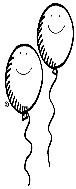 BEE KindWe have signed the North Quabbin Community Coalition’s pledge to BEE kind.  Watch for a Bee kind gnome to be making a visit soon!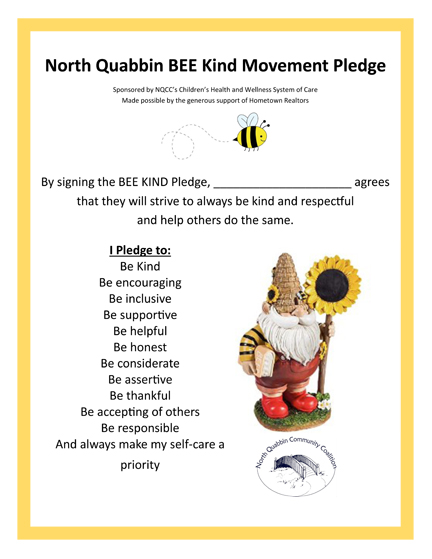 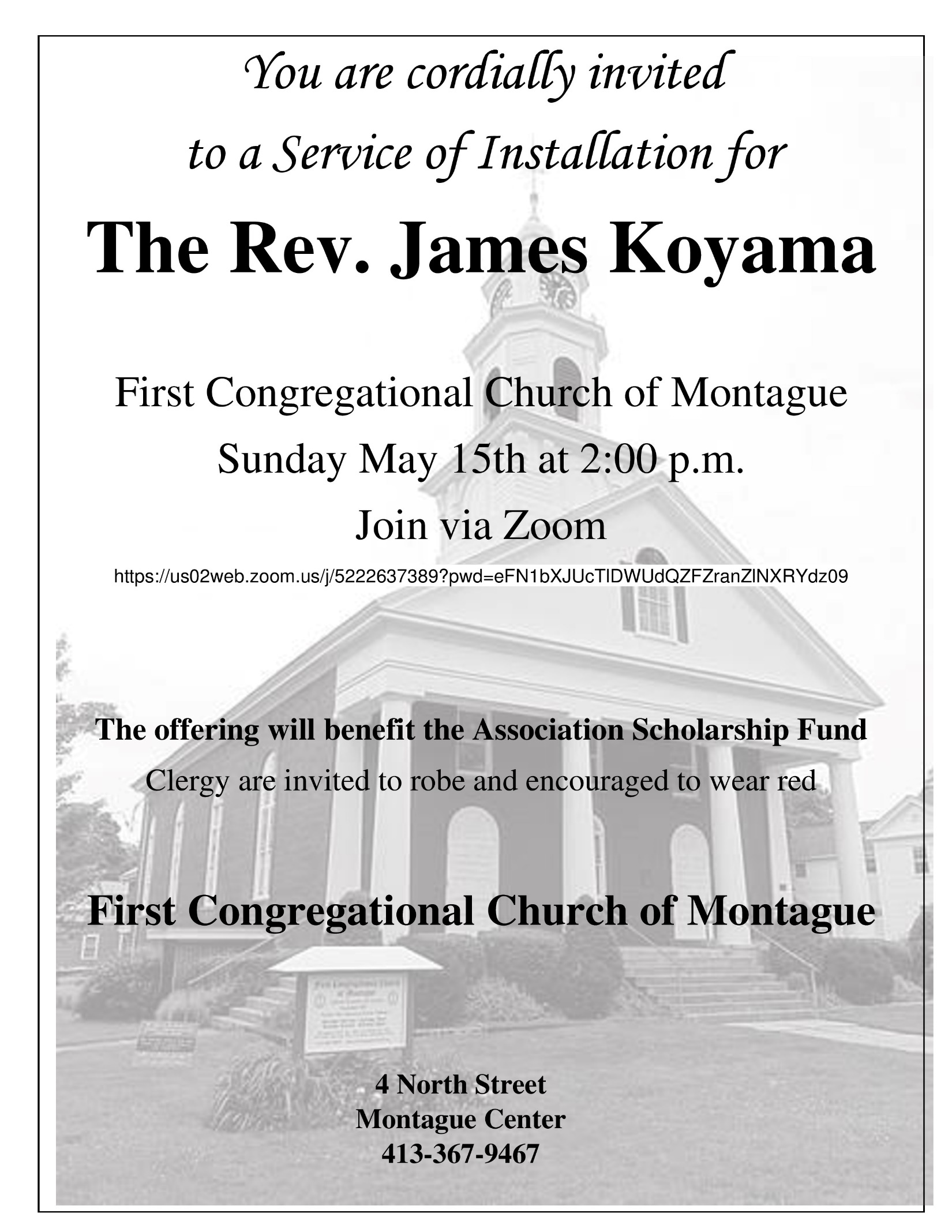 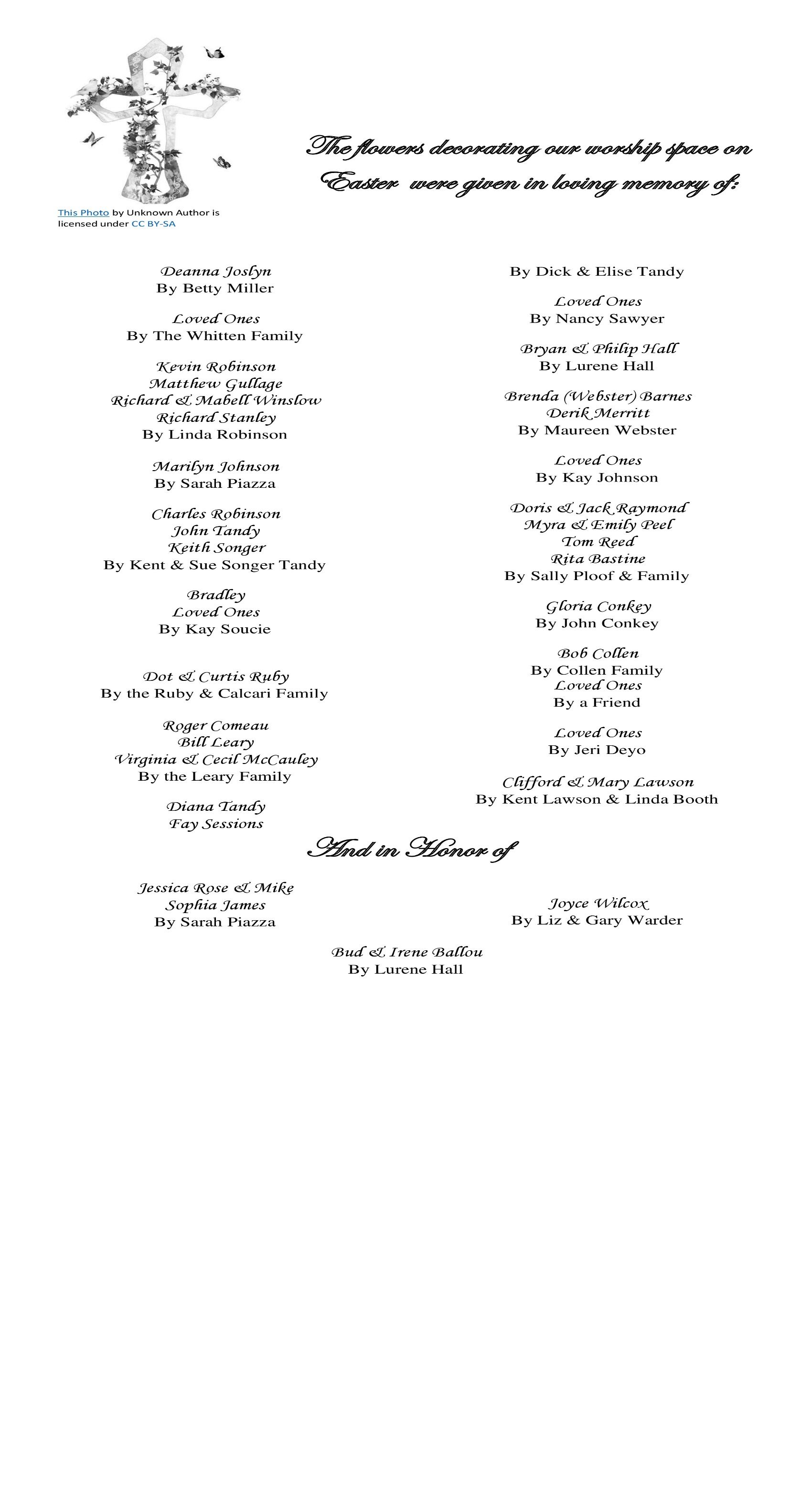 